Covid-19: The Meme Challenge!This week’s assignment is to create a meme that deals with some aspect of Life in Quarantine, Remote Learning, the Corona Virus, and/or Covid-19,using a piece of art from a world class museum as the picture image.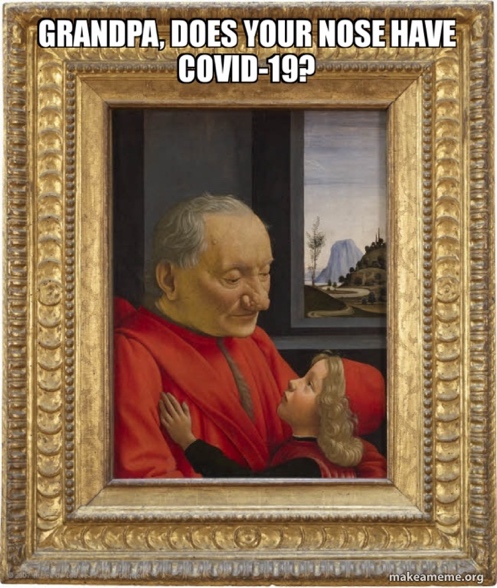 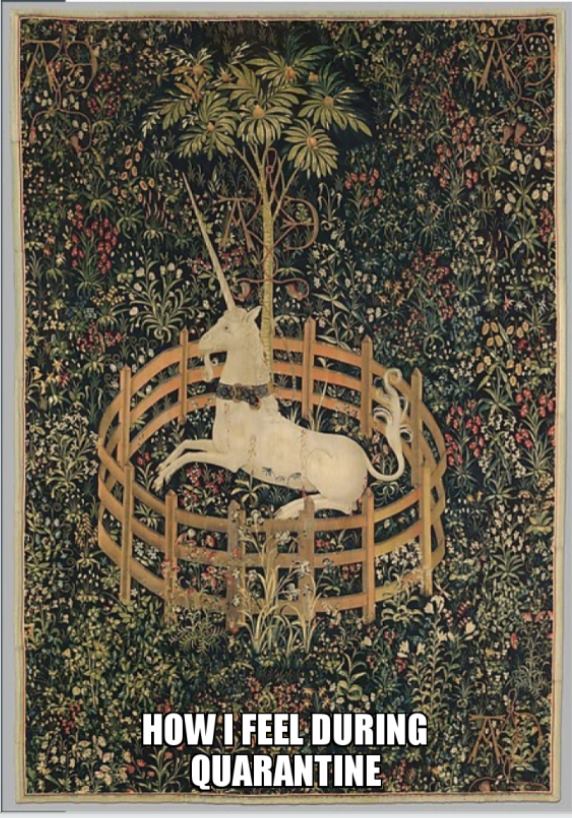 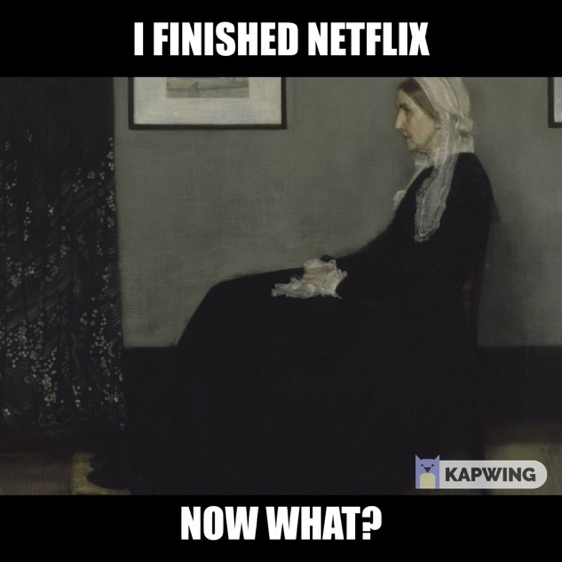 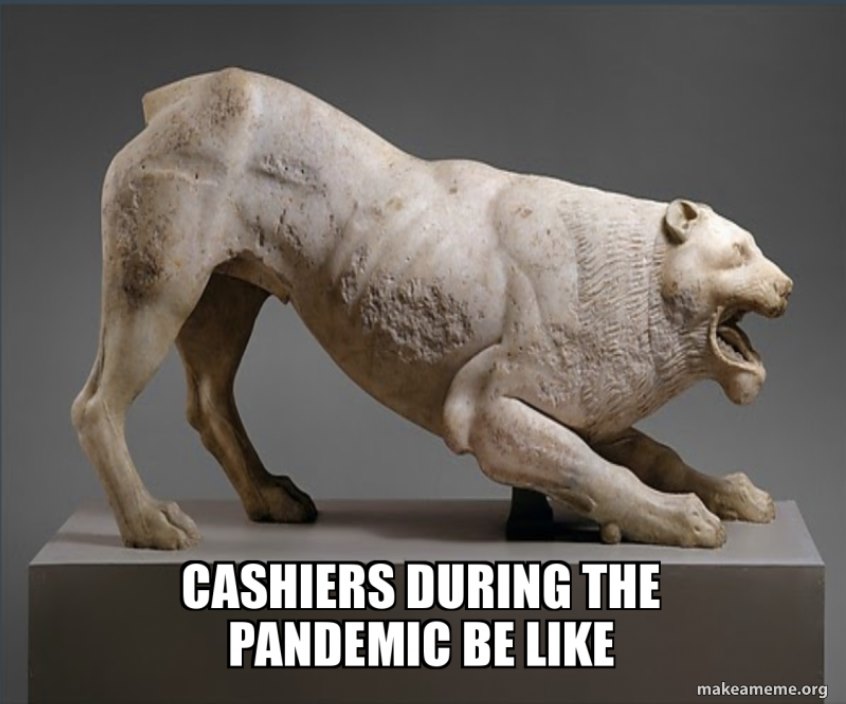 Covid-19 Meme ChallengeMemes have become part of our daily lives. What makes a great meme?The best memes…are funny!reflect something that is timely in the news or pop culture.Humor can help get us through difficult times. Look at all the funny memes that have been circulating the internet since the beginning of the Corona Pandemic!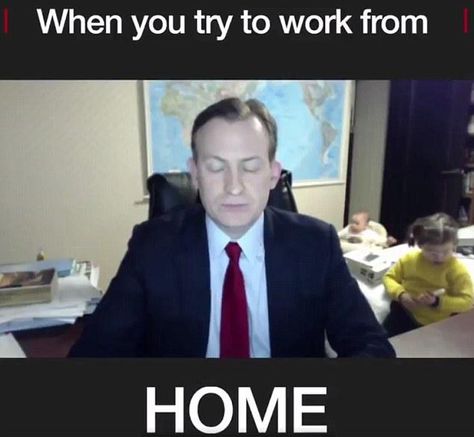 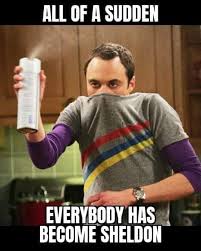 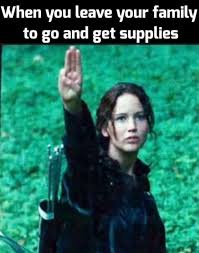 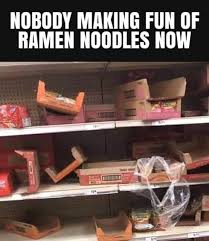 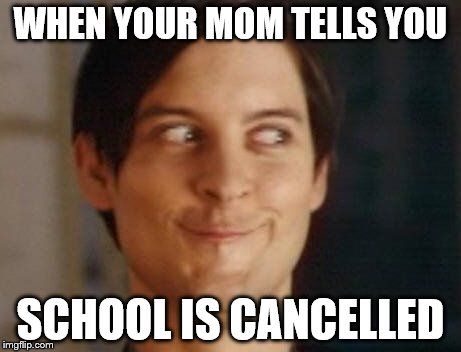 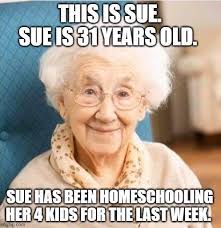 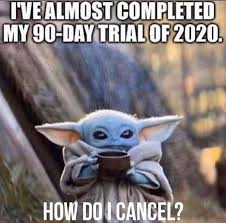 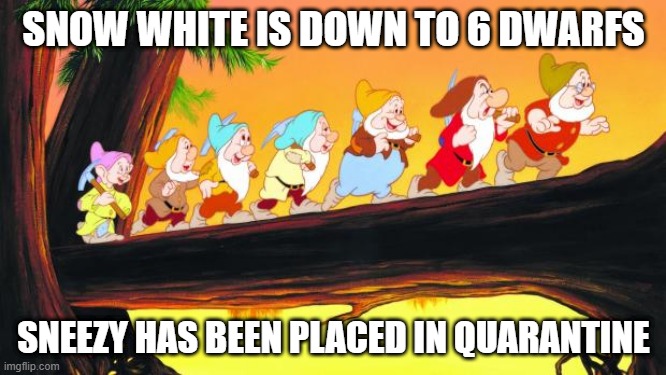 Keep going…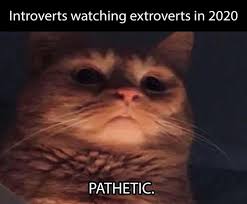 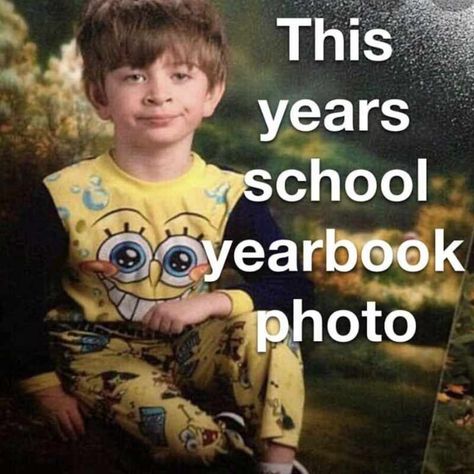 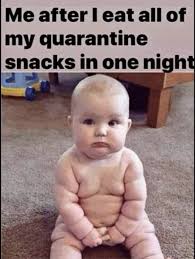 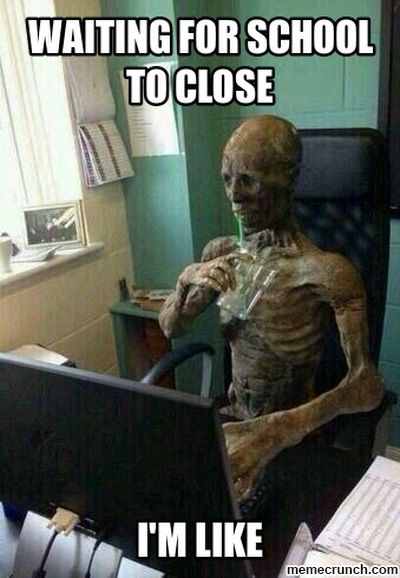 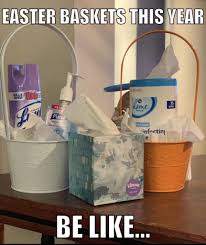 This week’s assignment is to create a meme that deals with some aspect of Life in Quarantine, Remote Learning, the Corona Virus, and/or Covid-19,using a piece of art from a world class museum as the picture image.Overview of the assignment:Choose a piece of art from an online museum website and save it to your device.Upload the image into an online meme generator to add your text.Save your finished meme to your device and post it into our class bulletin board!First, choose an image and record information about itYou might have a caption in mind and know the type of image that would fit the text, or you might be inspired by an image you find at random!Choose from one of the links below to browse the collections of famous art museums. When you find an image you want to use for your meme, hover over the image and…Right-click  save as (title the image and designate location on your device to save it)(If you are using a Chromebook without a mouse, a two-finger click = “right click”)You must also write downThe title of the artThe artist’s name, (if known)The date created (if known)The museum that houses this work of art.Massachusetts Museums					Other Famous MuseumsThe Decordova Museum and Sculpture park in Lincoln	The Metropolitan Museum of Art, New York				https://decordova.org/							https://www.metmuseum.org/toah/works/#!?time=all&geo=all&theme=all&dept=allThe Museum of Fine Arts in Boston 				The Louvre, Paris				https://www.mfa.org/							https://www.louvre.fr/en/selections		The Harvard Art Museums, Cambridge				The Musee d’Orsay. Parishttps://www.harvardartmuseums.org/collections?			https://m.musee-orsay.fr/en/works.htmlThe Isabella Stewart Gardner Museum in Bostonhttp://www.gardnermuseum.org/The Peabody Essex Museum in Salem				Note: Some art has nudity! Nudity in art is not uncommon, https://www.pem.org/							but please choose an image that is “school appropriate”. Second, create your meme!OPTION 1: (Quick and Easy, but not much choice.)CLICK THIS LINK:  https://makeameme.org/memegenerator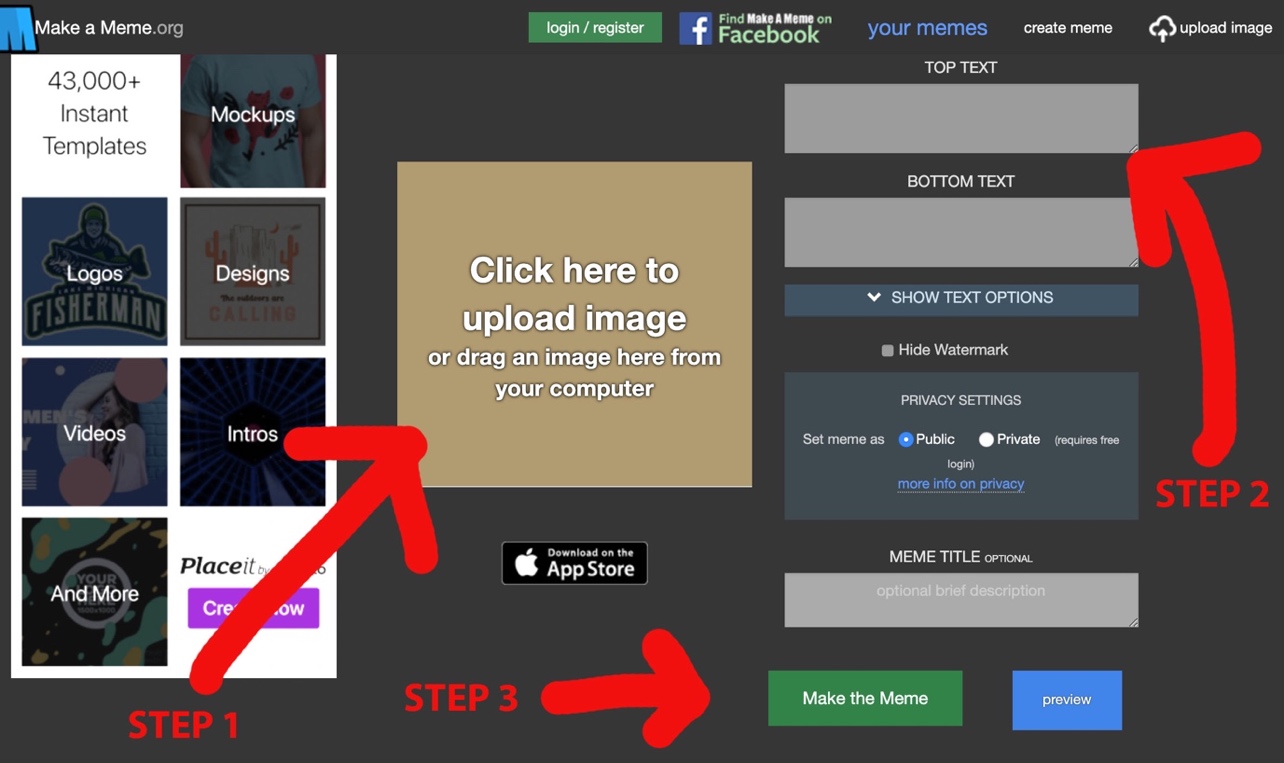 				STEP 1: Upload the artwork you chose				STEP 2: Add text caption for the top and/or the bottom				STEP 3: Click “Make the Meme” to see your meme!Instructions for https://makeameme.org/memegenerator continue on the next page…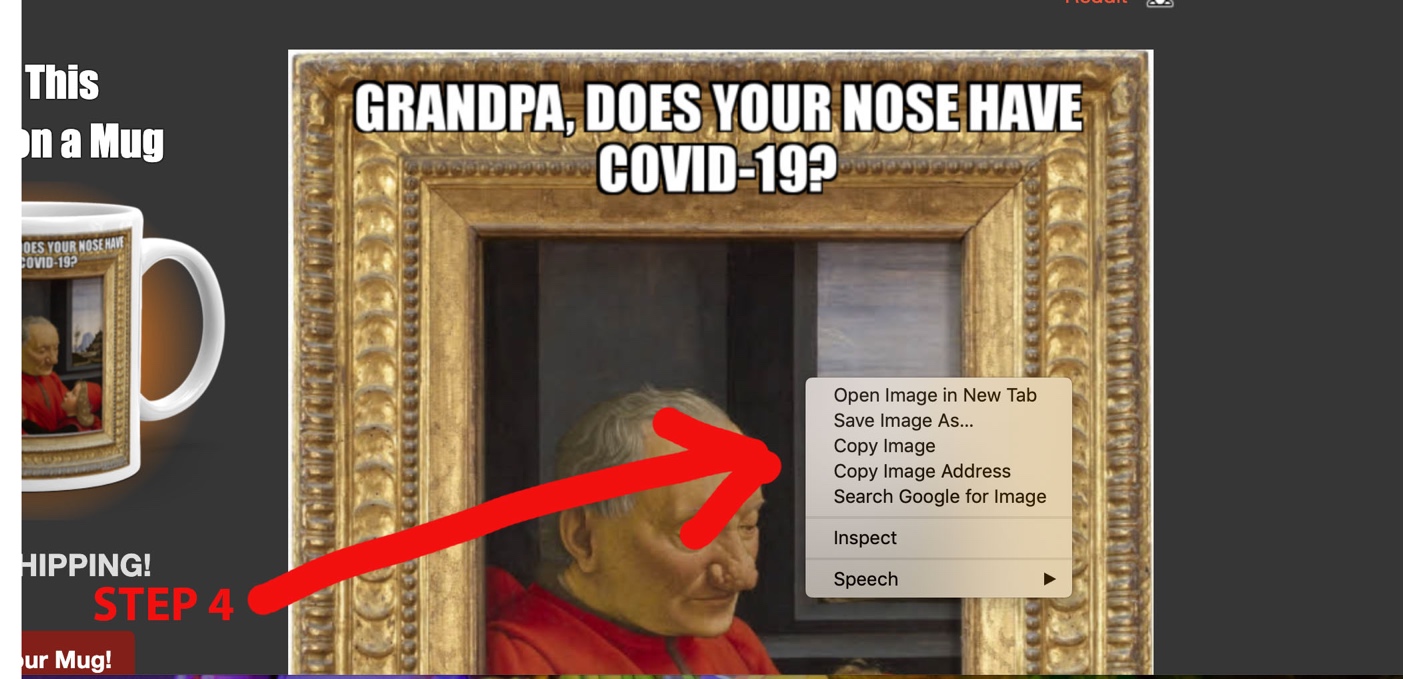 	STEP 4: Right click on your completed meme  “save image as”  title it and select location on your device.OPTION 2: (A bit harder, but more design options!)CLICK THIS LINK:  https://www.kapwing.com/meme-maker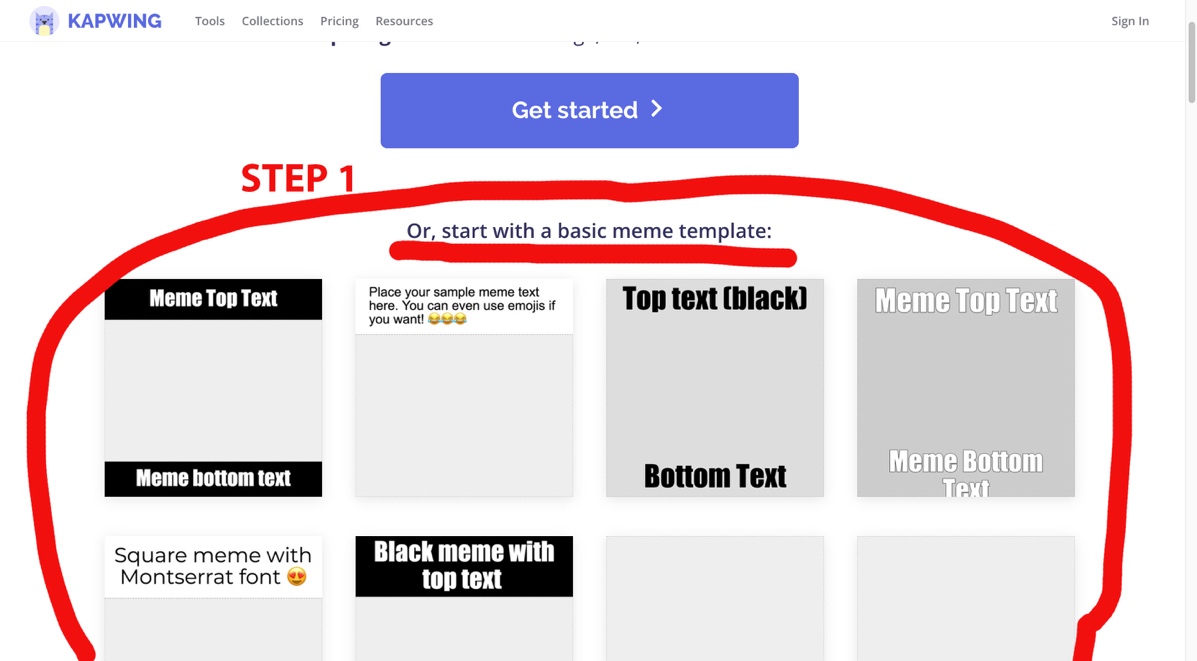 FIRST: Select one of the 8 basic meme templates by clicking on it.A description of the template will pop up. Click “MAKE IT” to begin editing.Instructions for https://www.kapwing.com/meme-maker continue on the next page…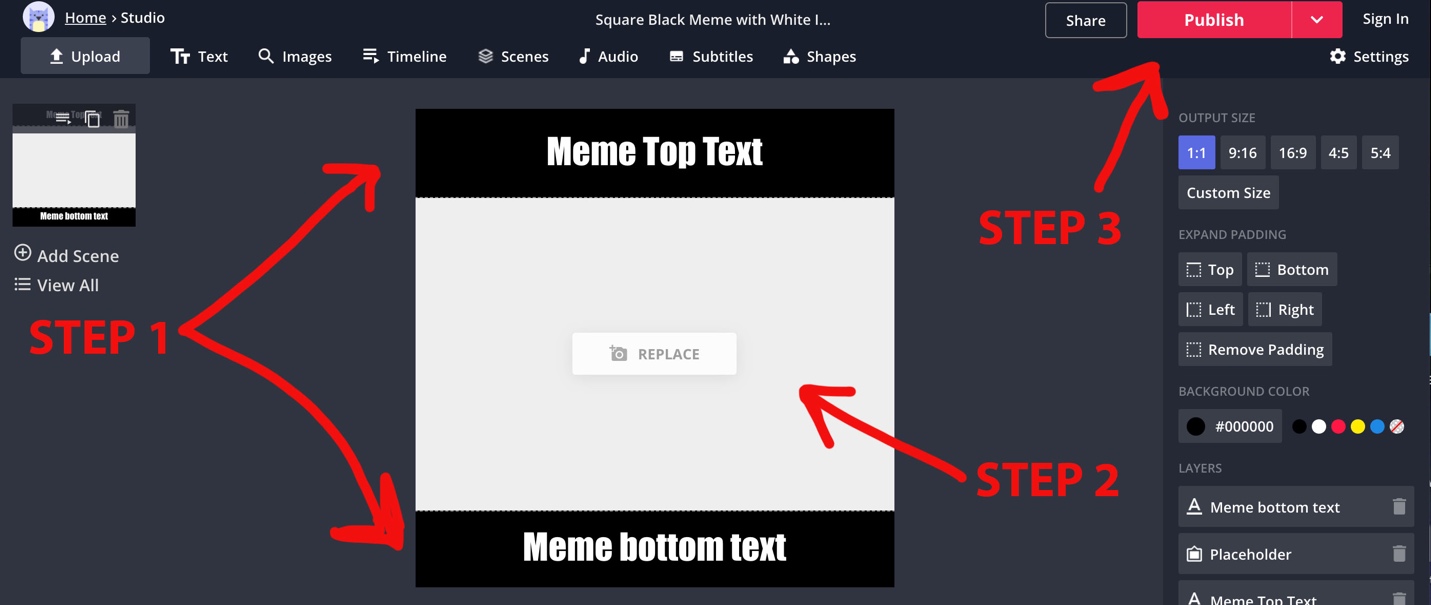 STEP 1: Edit text by clicking in the sample text boxes and replacing it with your caption.STEP 2: Click on the center box to upload the artwork you chose.STEP 3: Save your Meme by clicking the “Publish” button and selecting “Download”. 		                  The meme will automatically save as the name of the template style you selected.Two Examples…This meme was made on								This meme was made onhttps://makeameme.org/memegenerator						https://www.kapwing.com/meme-maker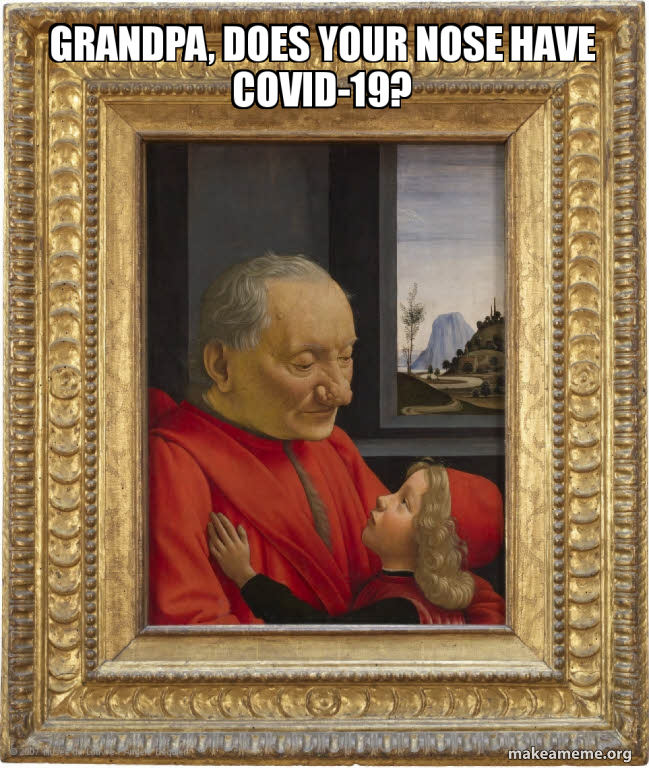 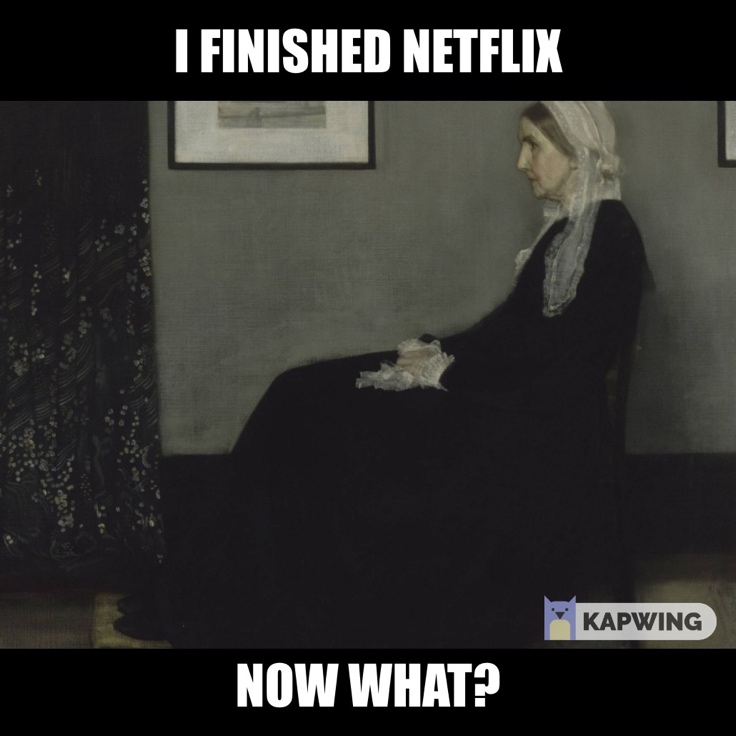 	The Artwork: 										The Artwork:“Old Man with a Young Boy”  							“Arrangement in Grey and Black, No. 1”1490											1871Domenico Ghirlandaio								James Abbot McNeill WhistlerThe Louvre Museum								Musee d”OrsayBe sure to submit your finished Meme on Google Classroom with the artwork’s 
Title, Date, Artist, Museum